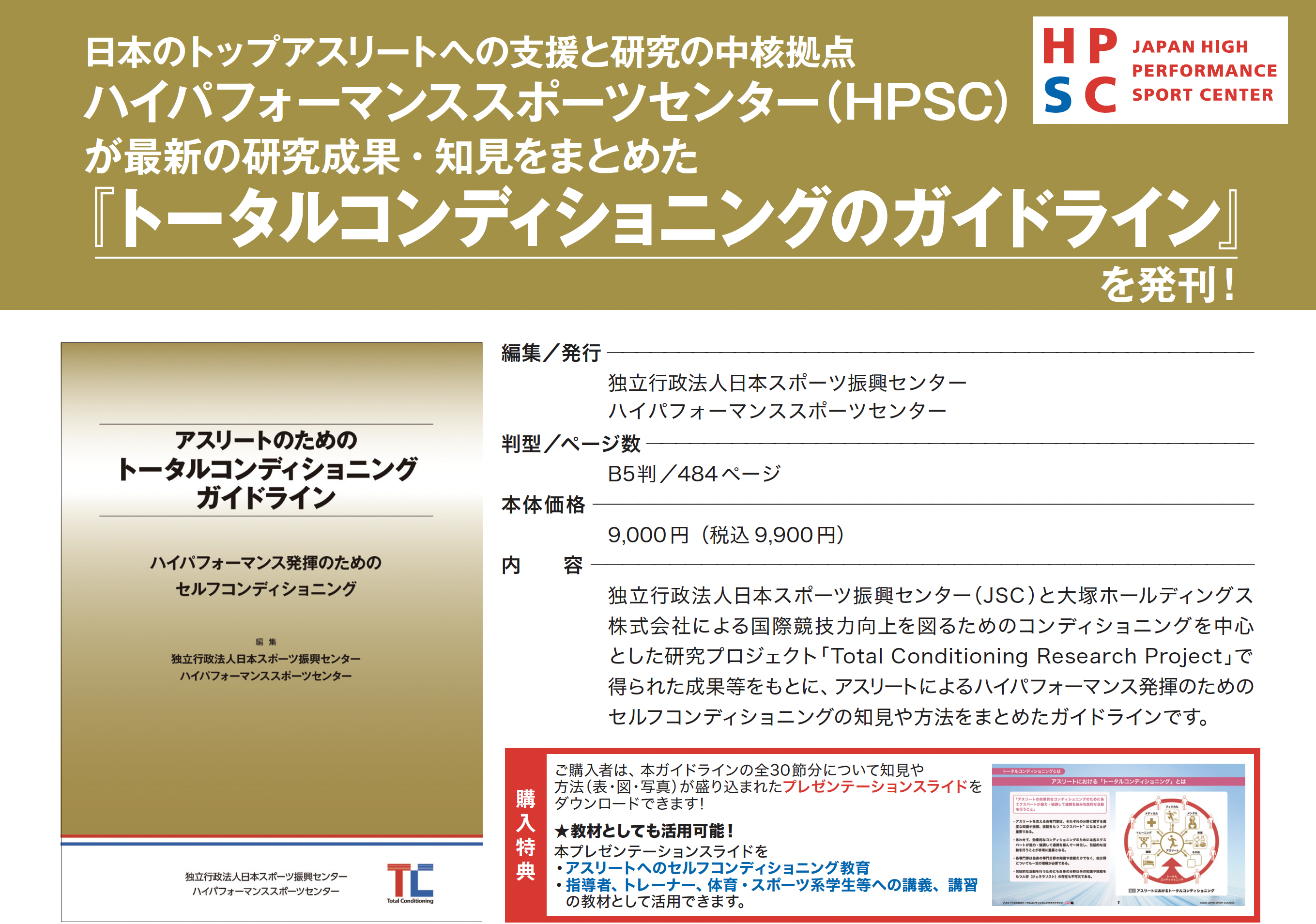 注文書注文書①注文書を送信後、料金をお振り込みください。三井住友銀行　浅草支店　普通　6861211　（株）サンライフ企画お振り込み手数料はご負担をお願いいたします。①注文書を送信後、料金をお振り込みください。三井住友銀行　浅草支店　普通　6861211　（株）サンライフ企画お振り込み手数料はご負担をお願いいたします。①注文書を送信後、料金をお振り込みください。三井住友銀行　浅草支店　普通　6861211　（株）サンライフ企画お振り込み手数料はご負担をお願いいたします。②入金確認後、原則2〜3日（土日祝日除く）後にご納品いたします。②入金確認後、原則2〜3日（土日祝日除く）後にご納品いたします。アスリートのためのトータルコンディショニングガイドラインアスリートのためのトータルコンディショニングガイドラインアスリートのためのトータルコンディショニングガイドラインアスリートのためのトータルコンディショニングガイドラインアスリートのためのトータルコンディショニングガイドライン部数部数アスリートのためのトータルコンディショニングガイドラインアスリートのためのトータルコンディショニングガイドラインアスリートのためのトータルコンディショニングガイドラインアスリートのためのトータルコンディショニングガイドラインアスリートのためのトータルコンディショニングガイドライン貴名電話番号住所〒〒〒〒〒〒住所担当部署担当者必要書類見積書見積書要（○を入力）要（○を入力）不要（○を入力）不要（○を入力）必要書類見積書の宛名見積書の宛名必要書類日付日付あり（○を入力）あり（○を入力）なし（○を入力）なし（○を入力）必要書類貴職独自の書類貴職独自の書類あり（○を入力）※メールに添付してくださいあり（○を入力）※メールに添付してくださいなし（○を入力）なし（○を入力）ご希望の納期ご連絡事項【お申し込み先】株式会社サンライフ企画E-mail：totalconditioning@sunlife.net Fax：03-5821-1081  Tel. 03-5821-1005【お申し込み先】株式会社サンライフ企画E-mail：totalconditioning@sunlife.net Fax：03-5821-1081  Tel. 03-5821-1005【お申し込み先】株式会社サンライフ企画E-mail：totalconditioning@sunlife.net Fax：03-5821-1081  Tel. 03-5821-1005【お申し込み先】株式会社サンライフ企画E-mail：totalconditioning@sunlife.net Fax：03-5821-1081  Tel. 03-5821-10052023.82023.82023.8【お申し込み先】株式会社サンライフ企画E-mail：totalconditioning@sunlife.net Fax：03-5821-1081  Tel. 03-5821-1005【お申し込み先】株式会社サンライフ企画E-mail：totalconditioning@sunlife.net Fax：03-5821-1081  Tel. 03-5821-1005【お申し込み先】株式会社サンライフ企画E-mail：totalconditioning@sunlife.net Fax：03-5821-1081  Tel. 03-5821-1005【お申し込み先】株式会社サンライフ企画E-mail：totalconditioning@sunlife.net Fax：03-5821-1081  Tel. 03-5821-1005注文書を使用せず、以下の内容（※印は必須項目）をメール本文にご入力いただいても結構です。注文部数※　　　　貴名※　　　　送付先住所、電話番号※　見積書について（必要な方のみ）　　　　　ご希望の納期※商品のご注文に際してお預かりした個人情報は、JISQ15001に準拠した弊社規定に基づき適切・安全に取り扱います。      　詳しくは弊社ホームページのプライバシーポリシーをご覧ください。http://www.sunlife.net注文書を使用せず、以下の内容（※印は必須項目）をメール本文にご入力いただいても結構です。注文部数※　　　　貴名※　　　　送付先住所、電話番号※　見積書について（必要な方のみ）　　　　　ご希望の納期※商品のご注文に際してお預かりした個人情報は、JISQ15001に準拠した弊社規定に基づき適切・安全に取り扱います。      　詳しくは弊社ホームページのプライバシーポリシーをご覧ください。http://www.sunlife.net注文書を使用せず、以下の内容（※印は必須項目）をメール本文にご入力いただいても結構です。注文部数※　　　　貴名※　　　　送付先住所、電話番号※　見積書について（必要な方のみ）　　　　　ご希望の納期※商品のご注文に際してお預かりした個人情報は、JISQ15001に準拠した弊社規定に基づき適切・安全に取り扱います。      　詳しくは弊社ホームページのプライバシーポリシーをご覧ください。http://www.sunlife.net